Сумська міська радаВиконавчий комітетРІШЕННЯЗ метою забезпечення якості та безпеки надання послуг, підтримання в належному технічному стані автотранспортного парку та розглянувши звернення виконавця послуг з перевезення пасажирів ФОП Масюк Т.О. від 17.11.2020 б/н щодо встановлення тарифу на послуги з перевезення пасажирів на автобусному маршруті загального користування, що працює        у звичайному режимі № 6 «Хіммістечко - Ковпака» відповідно до наказу Міністерства транспорту та зв’язку України від 17.11.2009 року № 1175 «Про затвердження Методики розрахунку тарифів на послуги пасажирського автомобільного транспорту», Закону України «Про автомобільний транспорт», керуючись підпунктом 2 пункту «а» статті 28, частиною першою статті 52 Закону України «Про місцеве самоврядування в Україні», виконавчий комітет Сумської міської ради ВИРІШИВ:Встановити граничні тарифи на послуги з перевезення пасажирів на автобусному маршруті загального користування, що працює у звичайному режимі № 6 «Хіммістечко - Ковпака» у  наступному розмірі:	    -   вартість одного пасажироперевезення - 7 гривень;			   - вартість одного пасажироперевезення  для дітей 1-4 класів (протягом календарного року) - 2 гривні.	Рішення виконавчого комітету від 29.01.2018 № 54 «Про тарифи на послуги з перевезення пасажирів на автобусних маршрутах загального користування,   що працюють у звичайному режимі ФОП Масюк Т.О.» вважати таким, що втратило чинність.            3.      Рішення набуває чинності з дня його офіційного оприлюдненняЯковенко С.В., 700-668, ФОП Масюк Т.О., тел. (050)3073301Розіслати:   Яковенку С.В., ФОП Масюк Т.О.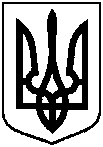  від  29.01.21  № 21Про встановлення граничних тарифів на транспортні послуги                   з перевезення пасажирів                            на автобусних маршрутах загального користування, що працюють                         у звичайному режимі ФОП                      Масюк Т.О.Міський голова О.М. Лисенко